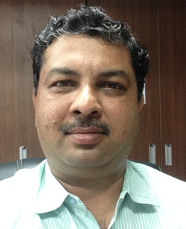 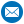 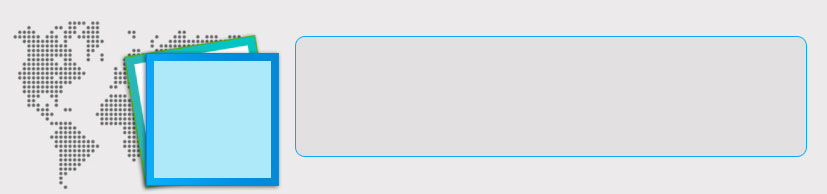 Core CompetenciesStrategic Planning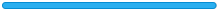 Entrepreneurial InitiativeProfit Centre OperationsStakeholder ManagementBusiness DevelopmentManufacturing OperationsRevenue Generation Business Continuity PlanningTeam ManagementPersonal Details
Date of Birth:2nd Aug. 1969
Languages Known: English, Hindi and Marathi Profile Summary Profile Summary Core CompetenciesStrategic PlanningEntrepreneurial InitiativeProfit Centre OperationsStakeholder ManagementBusiness DevelopmentManufacturing OperationsRevenue Generation Business Continuity PlanningTeam ManagementPersonal Details
Date of Birth:2nd Aug. 1969
Languages Known: English, Hindi and Marathi Offering combined experience of 29 years with  verifiable year-on-year success achieving revenue, profit, and business growth objectives within start-up, turnaround, and rapid-change environmentsA New Start-up Specialist led the establishment of Kunal Industries Pvt. Ltd. dealing with manufacturing engineering products for various client across the globe such as Saint Gobain (France), Isolet Industrial (Brazil) and Chheda Electrical & Electronics Pvt. Ltd. (India)Spearheaded the entire gamut of business & manufacturing operations for the organization with a turnover of INR 3 crores per year and a net profit of INR 40 lakhs per yearInnately wired for strategic & tactical thinking—formulated& executed corporate strategic plans: developed & executed high-level strategies, made high-stakes decisions and tackled mission-critical business challengesVast experience across multiple domains across the Manufacturing Industry entailing Manufacturing Operations, Finance, Projects, Materials, Commercial, Export Marketing and Quality ManagementDirected productive cross-functional teams using interactive and motivational leadership that spurs people to willingly give 110% effort and loyaltyHistory of excelling in introducing new organizational change, expanding markets and leveraging existing knowledge base with internal resources to facilitate business excellenceEducationDiploma In Mechanical Engineering from Solapur India  in 1987NDT TESTING 1993 Pune India ISO 9001:2008 CERTIFICATION COURSE 2008 Pune India IMPORT & EXPORT MANAGEMENT 2009 Pune India Offering combined experience of 29 years with  verifiable year-on-year success achieving revenue, profit, and business growth objectives within start-up, turnaround, and rapid-change environmentsA New Start-up Specialist led the establishment of Kunal Industries Pvt. Ltd. dealing with manufacturing engineering products for various client across the globe such as Saint Gobain (France), Isolet Industrial (Brazil) and Chheda Electrical & Electronics Pvt. Ltd. (India)Spearheaded the entire gamut of business & manufacturing operations for the organization with a turnover of INR 3 crores per year and a net profit of INR 40 lakhs per yearInnately wired for strategic & tactical thinking—formulated& executed corporate strategic plans: developed & executed high-level strategies, made high-stakes decisions and tackled mission-critical business challengesVast experience across multiple domains across the Manufacturing Industry entailing Manufacturing Operations, Finance, Projects, Materials, Commercial, Export Marketing and Quality ManagementDirected productive cross-functional teams using interactive and motivational leadership that spurs people to willingly give 110% effort and loyaltyHistory of excelling in introducing new organizational change, expanding markets and leveraging existing knowledge base with internal resources to facilitate business excellenceEducationDiploma In Mechanical Engineering from Solapur India  in 1987NDT TESTING 1993 Pune India ISO 9001:2008 CERTIFICATION COURSE 2008 Pune India IMPORT & EXPORT MANAGEMENT 2009 Pune India Career TimelineCareer TimelineCareer TimelineSoft SkillsSoft SkillsSoft SkillsEntrepreneurialExperienceEntrepreneurialExperienceFounder Director Jan’07- till dateKunal Industries Pvt. Ltd. Key Result Areas:Structuring the business operations for the profit center with a view to attain business excellence; formulating the profit center budget for operational / business development activitiesSpearheading the business forecasting & financial modelling to help short term and long term planning of the organization; administering the generation of financial forecasts, mid-quarter estimates and business plans based on analysisDirecting the engineering & manufacturing operations of the organization and interfacing with premier clients across multiple geographies entailing Saint Gobain (France), Isolet Industria (Brazil) and Chheda Electrical & Electronics Pvt. Ltd. (India)Creating value propositions for clients including Request for Proposal (RFP) templates for mapping customer requirements and designing products accordinglyImpacting organization profitability through effective strategic and tactical management decisions and new business development; collaborating with the team members in formulating strategic business plans entailing budgeting & forecasting and various cost control measuresEstablishing consistent and appropriate business practices, enhancing controls for financial risks at the time of distress; instituting controls, teamwork and accountability throughout the entityHighlights:Developed the strategy and roadmap for organisation’s International expansion; conceptualized and developed new business strategies which led to an increase in business worth INR 3CroresAugmented the organizational profitability by 15% through innovative strategiesGeissel GMBH                                                                                 May’94-Oct’06Growth Path:Works Manager                                                                               May’94-Dec’98General Manager                                                                             Dec’98–Oct’06Quality &Vendor Dev. ManagerJan’93–May’94Pune Heat Treat Pvt. Ltd. Manager Development                                                         Jan’91–Jan’93Maharashtra Electrical & Metal Industry, Pune Senior Engineer May’89-Jan’91Hirlekar Precision Engineering Components Pvt. Ltd. Trainee Production EngineerMay’88-May’89Finolex Cables Apprenticeship                                                                               May’87-May’88Mahindra Ltd. Previous ExperiencePrevious ExperienceFounder Director Jan’07- till dateKunal Industries Pvt. Ltd. Key Result Areas:Structuring the business operations for the profit center with a view to attain business excellence; formulating the profit center budget for operational / business development activitiesSpearheading the business forecasting & financial modelling to help short term and long term planning of the organization; administering the generation of financial forecasts, mid-quarter estimates and business plans based on analysisDirecting the engineering & manufacturing operations of the organization and interfacing with premier clients across multiple geographies entailing Saint Gobain (France), Isolet Industria (Brazil) and Chheda Electrical & Electronics Pvt. Ltd. (India)Creating value propositions for clients including Request for Proposal (RFP) templates for mapping customer requirements and designing products accordinglyImpacting organization profitability through effective strategic and tactical management decisions and new business development; collaborating with the team members in formulating strategic business plans entailing budgeting & forecasting and various cost control measuresEstablishing consistent and appropriate business practices, enhancing controls for financial risks at the time of distress; instituting controls, teamwork and accountability throughout the entityHighlights:Developed the strategy and roadmap for organisation’s International expansion; conceptualized and developed new business strategies which led to an increase in business worth INR 3CroresAugmented the organizational profitability by 15% through innovative strategiesGeissel GMBH                                                                                 May’94-Oct’06Growth Path:Works Manager                                                                               May’94-Dec’98General Manager                                                                             Dec’98–Oct’06Quality &Vendor Dev. ManagerJan’93–May’94Pune Heat Treat Pvt. Ltd. Manager Development                                                         Jan’91–Jan’93Maharashtra Electrical & Metal Industry, Pune Senior Engineer May’89-Jan’91Hirlekar Precision Engineering Components Pvt. Ltd. Trainee Production EngineerMay’88-May’89Finolex Cables Apprenticeship                                                                               May’87-May’88Mahindra Ltd. 